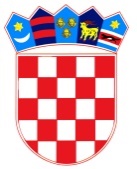 REPUBLIKA HRVATSKA – GRAD ZAGREB         Osnovna škola Josipa Račića           Zagreb, Srednjaci 30KLASA: 007-04/22-02/04
UR.BROJ: 251-191-22-03Zagreb, 28. travnja 2022.ZAKLJUČCI 14. SJEDNICE ŠKOLSKOG ODBORA OSNOVNE ŠKOLE JOSIPA RAČIĆAAd. 1. Zapisnik 13. sjednice jednoglasno je usvojen bez primjedbiAd. 2. Članovi Školskog odbora jednoglasno su dali prethodnu suglasnost za zasnivanje radnog odnosa na radnom mjestu stručne suradnice knjižničarke sa Carlom Pansini – određeno, puno radno vrijemeAd. 3. Nije bilo dodatnih upita ni prijedlogaZAPISNIČAR	                 ZAMJENIK PREDSJEDNICE ŠKOLSKOG ODBORA                  Matej Martić                                                       Mario Crkvenac